МИНИСТЕРСТВО ПРОСВЕЩЕНИЯ РОССИЙСКОЙ ФЕДЕРАЦИИМинистерство образования Красноярского края
 Администрация Иланского района Красноярского краяМБОУ "Новониколаевская СОШ № 9"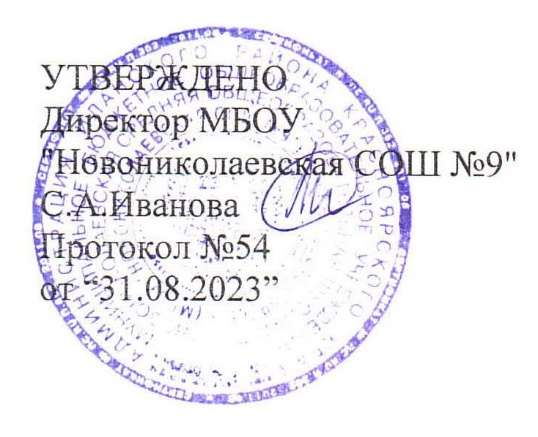 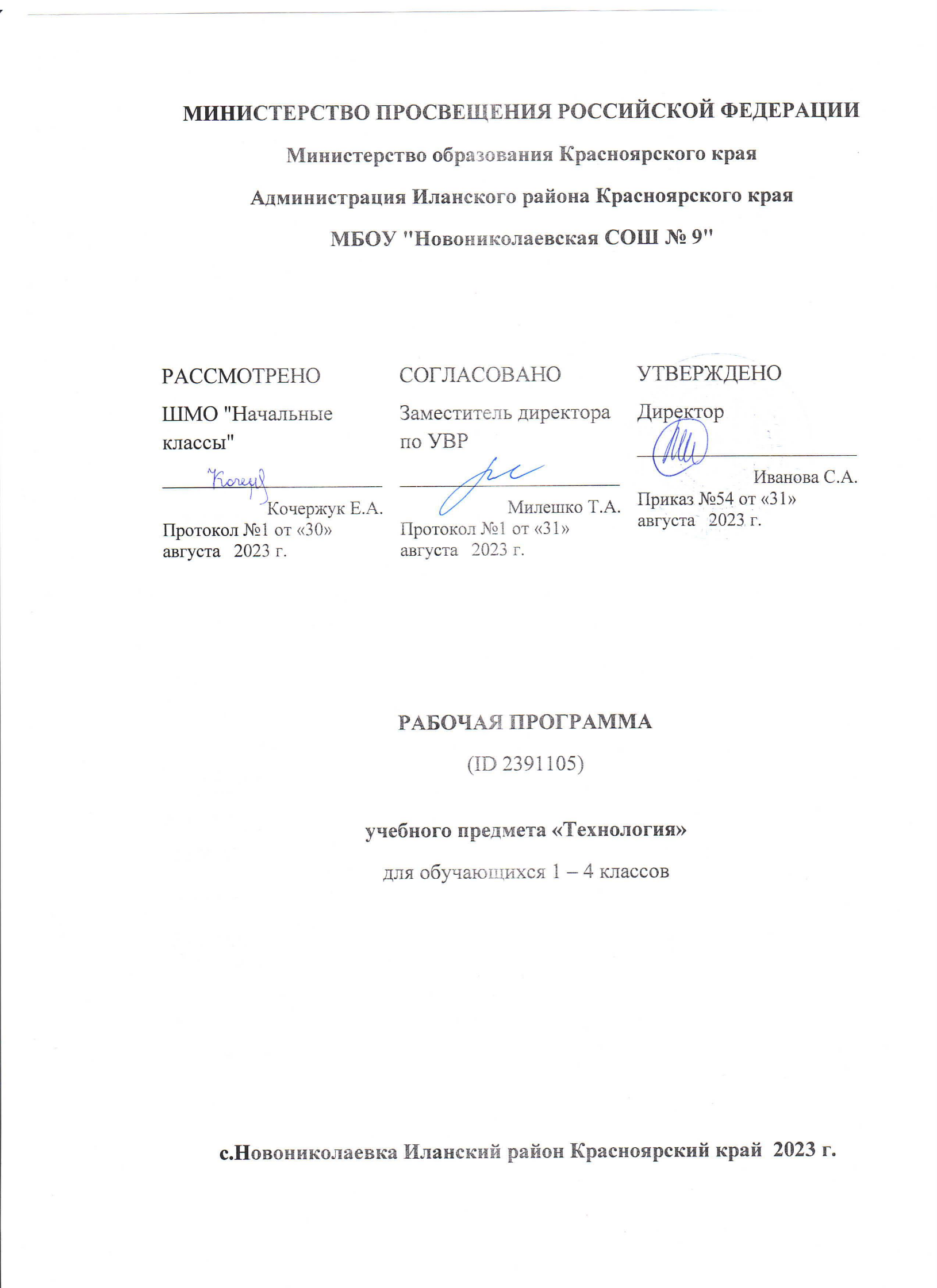 РАССМОТРЕНО ШМО "Филология"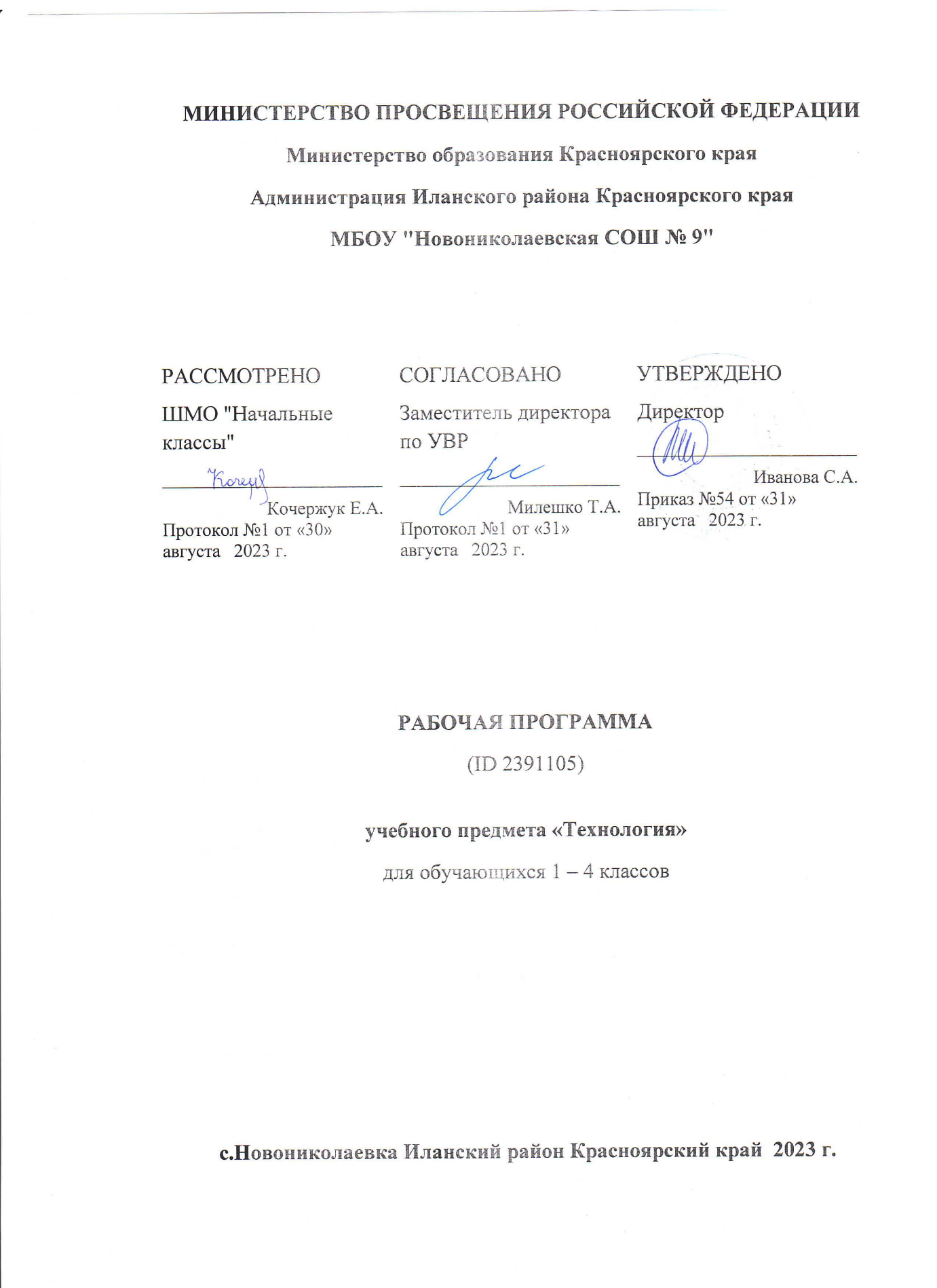  Палкина Т.В.Протокол №1 от «30»     08   2023 г.                 Рабочая программаучебного предмета«История России» «Всеобщая история» 8, 9 классыс. Новониколаевка Иланский район Красноярский край 2023 г.Пояснительная запискаРабочая программа учебного курса «История России. Всеобщая история» разработана на основе Примерной основной образовательной программы основного общего образования (М.Просвещение 2021), авторской рабочей программы к предметной линии учебников А. А. Вигасин – А.О. Сороко-Цюпы. 5-9 классы.» (М. Просвещение. 2021); авторской рабочей программы к предметной линии учебников Арсентьев Н.М., Данилов А.А., Стефанович П.С. 5-9 классы.» (М. Просвещение. 2021). В соответствии с требованиями Федерального государственного образовательного стандарта основного общего образования, ООП ООО МБОУ «Новониколаевская СОШ №9», учебным планом школы.Цель формирование у учащегося целостной картины российской и мировой истории, учитывающей взаимосвязь всех ее этапов, их значимость для понимания современного места и роли России в мире, важность вклада каждого народа, его культуры в общую историю страны и мировую историю, формирование личностной позиции по основным этапам развития российского государства и общества, а также современного образа России.Задачи:формирование у молодого поколения ориентиров для гражданской, этнонациональной, социальной, культурной самоидентификации в окружающем мире;овладение учащимися знаниями об основных этапах развития человеческого общества с древности до наших дней, при особом внимании к месту и роли России во всемирно- историческом процессе;воспитание учащихся в духе патриотизма, уважения к своему Отечеству многонациональному Российскому государству, в соответствии с идеями взаимопонимания, согласия и мира между людьми и народами, в духе демократических ценностей современного общества;развитие способностей, учащихся анализировать содержащуюся в различных источниках информацию о событиях и явлениях прошлого и настоящего, рассматривать события в соответствии с принципом историзма, в их динамике, взаимосвязи и взаимообусловленности;формирование у школьников умений применять исторические знания в учебной и внешкольной деятельности, в современном поликультурном, полиэтничном и многоконфессиональном обществе.Предмет «История» изучается на уровне основного общего образования в качестве обязательного предмета в 5-9 классах.Структурно предмет «История» включает учебные курсы по всеобщей истории и истории России. Преподавание осуществляется отдельными предметами, последовательно (один за другим). Место предмета в учебном планеСогласно базисному учебному плану образовательного учреждения МБОУ«Новониколаевская  СОШ №9» на освоение программы основного общего образования по истории (5 – 9 классы) выделяется 340 часов: 5 класс - 68 часов, 6 класс - 68 часов, 7 класс- 68 часов, 8 класс – 68 часов, 9 класс – 85 часов. С 01.09.2023 года в программу 9 класса вводится учебный модуль «Введение в Новейшую историю России» состоящий из 17 часов.Содержание учебного курса 8 классВсеобщая историяСтраны Европы и Северной Америки в XVIII в. Экономическое и социальное развитие Европы в ХVIII в.: начало промышленного переворота, развитие мануфактурного производства, положение сословий.Абсолютизм: Cтарый порядок и новые веяния.Век Просвещения: развитие естественных наук, французские просветители 10 XVIII в. Война североамериканских колоний за независимость. Образование Соединённых Штатов Америки; Отцы-основатели США.Французская революция XVIII в.: причины, участники. Начало и основные этапы революции. Политические течения и деятели революции. Программные и государственные документы. Революционные войны. Итоги и значение революции.Европейская культура XVIII в. Стили художественной культуры XVIII в. Становление театра.Международные отношения в XVIII в. Европейские конфликты и дипломатия. Семилетняя война. Разделы Польши. Колониальные захваты европейских держав.Страны Востока в XVIII в. Османская империя: от могущества к упадку. Индия: начало проникновения англичан, британские завоевания. Империя Цин в Китае. Сёгунат Токугава в Японии.История РоссииРОССИЯ В КОНЦЕ XVII — XVIII в.Россия в конце XVII — первой четверти XVIII в.Политическая карта мира к началу XVIII в. Новые формы организации труда в передовых странах. Формирование мировой торговли и предпосылок мирового разделения труда. Новый характер взаимоотношений между Востоком и Западом. Политика колониализма. Роль и место России в мире.Предпосылки масштабных реформ. А. Л. Ордин-Нащокин. В. В. Голицын. Начало царствования Петра I. Азовские походы. Великое посольство.Особенности абсолютизма в Европе и России. Преобразования Петра I. Реформы местного управления: городская и областная (губернская) реформы. Реформы государственного управления: учреждение Сената, коллегий, органов надзора и суда. Реорганизация армии: создание флота, рекрутские наборы, гвардия. Указ о единонаследии.Церковная реформа. Упразднение патриаршества, учреждение Синода. Старообрядчество при Петре I. Положение протестантов, мусульман, буддистов, язычников.Оппозиция реформам Петра I. Дело царевича Алексея.Развитие промышленности. Мануфактуры и крепостной труд. Денежная и налоговая реформы. Подушная подать. Ревизии. Особенности российского крепостничества в XVIII в. и территория его распространения.Российское общество в Петровскую эпоху. Изменение социального статуса сословий и групп: дворянство, духовенство, купечество, горожане, крестьянство, казачество. Зарождение чиновничье-бюрократической системы. Табель о рангах.Правовой статус народов и территорий империи: Украина, Прибалтика, Поволжье, Приуралье, Северный Кавказ, Сибирь, Дальний Восток.Социальные и национальные движения в первой четверти XVIII в. Восстания в Астрахани, Башкирии, на Дону.Религиозные выступления. Россия в системе европейских и мировых международныхсвязей. Внешняя политика России в первой четвертиXVIII в. Северная война: причины, основные события, итоги. Ништадтский мир. Прутский и Каспийский походы.Провозглашение России империей. Формирование системы национальных интересов Российской империи на международной арене, рост её авторитета и влияния на мировой арене.Культурное пространство империи в первой четверти XVIII в.Культура и нравы. Повседневная жизнь и быт правящейэлиты и основной массы населения. Нововведения, европеизация, традиционализм. Просвещение и научные знания.Введение гражданского шрифта и книгопечатание. Новое летоисчисление. Первая печатная газета «Ведомости». Ассамблеи, фейерверки.Санкт-Петербург — новая столица. Кунсткамера. Создание сети школ и специальных учебных заведений. Основание Академии наук и университета. Развитие техники. Строительство городов, крепостей, каналов. Литература, архитектура и изобразительное искусство.Петровское барокко. Итоги, последствия и значение петровских преобразований. Образ Петра I в русской истории и культуре. Человек в эпоху модернизации. Изменения в повседневной жизни сословий и народов России. После Петра Великого: эпоха дворцовых переворотовИзменение места и роли России в Европе. Отношения с Османской империей в политике европейских стран и России.Дворцовые перевороты: причины, сущность, последствия. Фаворитизм. Усиление роли гвардии. Екатерина I.Пётр II. «Верховники». Анна Иоанновна. Кондиции — попытка ограничения абсолютной власти. Иоанн Антонович. Елизавета Петровна. Пётр III. Внутренняя политика в 1725— 1762 гг. Изменение системы центрального управления. Верховный тайный совет.Кабинет министров. Конференция при высочайшем дворе. Расширение привилегий дворянства. Манифест о вольности дворянства. Ужесточение политики в отношении крестьянства, казачества, национальных окраин. Изменения в системе городского управления. Начало промышленного переворота в Европе и экономическое развитие России. Экономическая и финансовая политика. Ликвидация внутренних таможен. Развитие мануфактур и торговли. Учреждение Дворянского и Купеческого банков.Национальная и религиозная политика в 1725—1762 гг.Внешняя политика в 1725—1762 гг. Основные направления внешней политики. Россия и Речь Посполитая. Русско-турецкая война 1735—1739 гг. Русско-шведская война 1741—1742 гг. Начало присоединения к России казахских земель. Россия в Семилетней войне 1756— 1763 гг. П. А. Румянцев. П. С. Салтыков. Итоги внешней политики. Российская империя в период правления Екатерины II Основные внешние вызовы. Научная революция второй половины XVIII в. Европейское Просвещение и его роль в формировании политики ведущих держав и России.Внутренняя политика Екатерины II. Просвещённый абсолютизм. Секуляризация церковных земель. Проекты реформирования России. Уложенная комиссия. Вольное экономическое общество. Губернская реформа. Жалованные грамоты дворянству и городам.Экономическая и финансовая политика правительства. Рост городов. Развитие мануфактурного производства. Барщинное и оброчное крепостное хозяйство. Крупные предпринимательские династии. Хозяйственное освоение Новороссии, Северного Кавказа, Поволжья, Урала.Социальная структура российского общества. Сословное самоуправление. Социальные и национальные движения. Восстание подпредводительством  Емельяна  Пугачёва.  Народы  Прибалтики,  Польши,  Украины,Белоруссии, Поволжья, Новороссии, Северного Кавказа, Сибири, Дальнего Востока, Северной Америки в составе Российской империи. Немецкие переселенцы. Национальная политика.Русская православная церковь, католики и протестанты. Положение мусульман, иудеев, буддистов.Основные направления внешней политики. Восточный вопрос и политика России. Русско- турецкие войны. Присоединение Крыма. «Греческий проект». Участие России в разделах Речи Посполитой. Воссоединение Правобережной Украины с Левобережной Украиной. Вхождение в состав России Белоруссии и Литвы. Формирование основ глобальной внешней политики России. Отношения с азиатскими странами и народами. Война за независимость в Северной Америке и Россия. Французская революция конца XVIII в. и политика противостоянияРоссии революционным движениям в Европе. Расширение территории России и укрепление её международного положения. Россия — великая европейская держава.Россия при Павле IИзменение порядка престолонаследия. Ограничение дворянских привилегий. Ставка на мелкопоместное дворянство. Политика в отношении крестьян. Комиссия для составления законов Российской империи. Внешняя политика Павла I. Участие России в антифранцузских коалициях. Итальянский и Швейцарский походы А. В. Суворова. Военные экспедиции Ф. Ф. Ушакова. Заговор 11 марта 1801 г. и убийство императора Павла I.Культурное пространство империи. Повседневная жизнь сословий в XVIII в. Образование и наука в XVIII в. Влияние идей Просвещения на развитие образования и науки в России. Зарождение общеобразовательной школы. Основание Московского университета и Российской академии художеств. Смольный институт благородных девиц. Кадетский (шляхетский) корпус. Деятельность Академии наук. И. И. Шувалов. М. В. Ломоносов. Развитие естественных и гуманитарных наук. Становление русского литературного языка. Географические экспедиции. Достижения в технике. Литература. Живопись. Театр. Музыка. Архитектура и скульптура. Начало ансамблевой застройки городов.Перемены в повседневной жизни населения Российской империи. Сословный характер культуры и быта. Европеизация дворянского быта. Общественные настроения. Жизнь в дворянских усадьбах. Крепостные театры. Одежда и мода. Жилищные условия разных слоёв населения,особенности питания.9 классВсеобщая историяПромышленный переворот. Развитие техники, транспорта и средств коммуникации. Сельское хозяйство в условиях индустриализации. Торговля и промышленная революция. Изменение географии европейского производства. Политика меркантилизма. Капитализм свободной конкуренции. Экономические кризисы перепроизводства. Неравномерность развития капитализма. Усиление процесса концентрации производства и капиталов. Возрастание роли банков. Формы слияния предприятий. Корпорации и монополии. Монополистический капитализм, его черты. Промышленный переворот и его социальные последствия. Рост городов. Изменения в структуре населения индустриального общества. Миграция и эмиграция населения. Аристократия старая и новая. Новая буржуазия. Средний класс. Рабочий класс. Женский и детский труд. Женское движение за уравнение в правах. Формирование идеологии либерализма, социализма, консерватизма. Социалистические учения первой половины XIX в. Утопический социализм о путях переустройства общества. Революционный социализм — марксизм. Рождение ревизионизма. Новые тенденции в экономическом  развитии  индустриальных  стран.  Монополистический  капитализм  иособенности его проявления в разных странах. Появление новых форм производства, торговли и кредита. Развитие банковской системы, введение золотого стандарта, экспорт капиталов. Интеграция мировых рынков.Экономические кризисы. Усиление экономического соперничества между великими державами. Расширение спектра общественных движений: консерватизм, либерализм, социализм, марксизм, реформизм, анархизм. Рабочее движение и профсоюзы. Международное рабочее движение. I и II Интернационалы. Колониальные империи (британская, французская, испанская, португальская, голландская, бельгийская). Доминионы. Колонии и зависимые страны. Колониальная политика Германии, США и Японии. Историческая роль колониализма.Франция в период Консульства. Первая империя во Франции. Внутренняя политика Консульства и Империи. Французский гражданский кодекс. Завоевательные войны Консульства и Империи. Поход в Россию. Сто дней Наполеона. Битва при Ватерлоо. Крушение наполеоновской империи. Венский конгресс и Венская система международных отношений. К. Меттерних. Священный союз. Противостояние консервативных и либеральных монархий. Восточный вопрос в 30—40-е гг. XIX в. Крымская война. Национальные и колониальные войны.Политическое развитие европейских стран в 1815—1849 гг. Европейские революции 1830— 1831 гг. и 1848—1849 гг. Утверждение конституционных и парламентских монархий. Оформление консервативных, либеральных и радикальных политических течений, и партий. Возникновение марксизма. Борьба за избирательное право.Великобритания. «Мастерская мира»: социальное и экономическое развитие. Фритредерство. Чартизм. Либеральный и консервативный политические курсы. Парламентские реформы. У. Гладстон. Б. Дизараэли. Г. Пальмерстон. Д. Ллойд-Джордж. Ирландский вопрос. Расширение колониальной империи. Викторианская эпоха. Формирование британской нации. Франция. Вторая империя. Политика бонапартизма. Наполеон III. Политическое развитие и кризис Третьей республики. Франко-прусская война и её последствия. Движение за национальное единство и независимость Италии. Рисорджименто. Дж. Гарибальди. Образование единого государства в Италии. К. Кавур.Политическая раздробленность германских государств. Войны за объединение Германии. Создание Германской империи. Внутренняя и внешняя политика Отто фон Бисмарка. Колониальная политика. Вильгельм II. Новый политический курс. Империя Габсбургов. Особенности социально-экономического развития и политического устройства. Кризис Австрийской империи. Провозглашение конституционной дуалистической Австро Венгерской монархии (1867). Император Франц-Иосиф.Народы Балканского полуострова. Обострение соперничества великих держав в регионе. Борьба за создание национальных государств. Русско-турецкая война 1877—1878 гг. и её итоги. Превращение Балкан в узел противоречий мировой политики.Увеличение территории США. Особенности промышленного переворота и экономическое развитие США в первой половине XIX в. Политическая борьба в начале XIX в. Территориальная экспансия и внутренняя колонизация. Доктрина Монро. Аболиционизм. Гражданская война в США. А. Линкольн. Отмена рабства. Закон о гомстедах. Реконструкция Юга. Расовая сегрегация и дискриминация. Т. Рузвельт. В. Вильсон.Борьба за независимость и образование независимых государств в Латинской Америке в XIX в. С. Боливар. Мексиканская революция.Особенности экономического развития Латинской Америки. Судьба индейцев. Межгосударственные конфликты. Традиционные устои Османской империи и попытки проведения реформ. Младотурки и младотурецкая революция. Завершение завоевания Индии англичанами. Индийское национальное движение и восстание сипаев. Ликвидация Ост-Индской компании. Объявление Индии владением британской короны. Экономическое и социально-политическое развитие Индии во второй половине XIX в. Индийскийнациональный конгресс. М. Ганди.Китай в период империи Цин. Опиумные войны. Гражданская война тайпинов. Политика самоусиления Китая и начало модернизации страны. Движение ихэтуаней. Синьхайская революция 1911 г. Сунь Ятсен и создание Гоминьдана. Кризис Сёгуната Токугава. Открытие Японии. Преобразования эпохи Мэйдзи. Превращение Японии в великую державу. Колониальный раздел Африки. Антиколониальное движение.Суэцкий канал. Англо-бурская война. Военные союзы в Европе и назревание общеевропейского кризиса. Колониальная политика европейских государств. Международное соперничество и войны западных стран в начале ХХ в. Русско-японская война. Возникновение Тройственного согласия (Антанты). Марокканские кризисы. Боснийский кризис. Балканские войны. Июльский кризис. 1914 г. и начало Первой мировой войны.Новая научная картина мира. А. Эйнштейн. Путешествия и развитие географических знаний. Открытия в астрономии, химии, физике. Биология и эволюционное учение. Ч. Дарвин. Революция в медицине. Л. Пастер. Р. Кох. Гуманитарные и социальные науки. Начальное и общее образование. Женское образование. Немецкая университетская революция. А. Гумбольдт. Распространение идеи университета за пределы Европы. Золотой век европейской культуры. Художественные стили и направления в литературе, изобразительном искусстве, архитектуре и музыке. Культура модерна. Зарождение массовой культуры. Возрождение Олимпийских игр. Кинематограф. Духовный кризис индустриального общества. Декаданс.РОССИЙСКАЯ ИМПЕРИЯ В XIX — НАЧАЛЕ XX в.Александровская эпоха: государственный либерализм Европа на рубеже XVIII—XIX вв. Революция во Франции, империя Наполеона I и изменение расстановки сил в Европе. Революции в Европе и Россия. Россия на рубеже XVIII—XIX вв.: территория, население, сословия, политический и экономический строй. Император Александр I. Конституционные проекты и планы политических реформ. Реформы М. М. Сперанского и их значение. Реформа народного просвещения и её роль в программе преобразований. Экономические преобразования начала XIX в. и их значение. Международное положение России. Основные цели и направления внешней политики. Георгиевский трактат и расширение российского присутствия на Кавказе. Вхождение Абхазии в состав России. Война со Швецией и включение Финляндии в состав Российской империи. Эволюция российско-французских отношений. Тильзитский мир. Отечественная война 1812 г.: причины, основное содержание, герои. Сущность и историческое значение войны. Подъём патриотизма и гражданского самосознания в российском обществе. Вклад народов России в победу. Становление индустриального общества в Западной Европе. Развитие промышленности и торговли в России. Проекты аграрных реформ. Социальный строй и общественные движения. Дворянская корпорация и дворянская этика. Идея служения как основа дворянской идентичности. Первые тайные общества, их программы. Власть и общественные движения. Восстание декабристов и его значение. Национальный вопрос в Европе и России. Политика российского правительства в Финляндии, Польше, на Украине, Кавказе. Конституция Финляндии 1809 г. и Польская конституция 1815 г. — первые конституции на территории Российской империи. Еврейское население России. Начало Кавказской войны. 1 Из расчёта 3 ч в неделю. Венская система международных отношений и усиление роли России в международных делах. Россия — великая мировая держава. Николаевская эпоха: государственный консерватизм Император Николай I. Сочетание реформаторских и консервативных начал во внутренней политике Николая I и их проявления. Формирование индустриального общества, динамика промышленной революции, индустриализация в странах Западной Европы. Начало и особенности промышленного переворота в России. Противоречия хозяйственного развития. Изменения в социальной структуре российского общества. Особенности социальных движений вРоссии в условиях начавшегося промышленного переворота. Общественная мысль и общественные движения. Россия и Запад как центральная тема общественных дискуссий. Особенности общественного движения 30—50-х гг. XIX в. Национальный вопрос в Европе, его особенности в России. Национальная политика Николая I. Польское восстание 1830— 1831 гг. Положение кавказских народов, движение Шамиля. Положение евреев в Российской империи. Религиозная политика Николая I. Положение Русской православной церкви. Диалог власти с католиками, мусульманами, буддистами. Россия и революции в Европе. Политика панславизма. Причины англо-русских противоречий. Восточный вопрос. Крымская война и её итоги. Парижский мир и конец венской системы международных отношений. Культурное пространство империи в первой половине XIX в. Развитие образования. Научные открытия и развитие национальных научных школ. Русские первооткрыватели и путешественники. Кругосветные экспедиции. Открытие Антарктиды. Русское географическое общество. Особенности и основные стили в художественной культуре (романтизм, классицизм, реализм). Культура народов Российской империи. Взаимное обогащение культур. Российская культура как часть европейской культуры. Динамика повседневной жизни сословий. Преобразования Александра II: социальная и правовая модернизация Европейская индустриализация во второй половине XIX в. Технический прогресс в промышленности и сельском хозяйстве ведущих стран. Новые источники энергии, виды транспорта и средства связи. Перемены в быту. Император Александр II и основные направления его внутренней политики. Отмена крепостного права, историческое значение реформы. Социально-экономические последствия Крестьянской реформы 1861 г. Перестройка сельскохозяйственного и промышленного производства. Реорганизация финансово кредитной системы. Железнодорожное строительство. Завершение промышленного переворота, его последствия. Начало индустриализации и урбанизации. Формирование буржуазии. Рост пролетариата. Нарастание социальных противоречий. Политические реформы 1860—1870-х гг. Начало социальной и правовой модернизации. Становление общественного самоуправления. Судебная реформа и развитие правового сознания. Движение к правовому государству. Особенности развития общественной мысли и общественных движений в 1860—1890-е гг. Первые рабочие организации. Нарастание революционных настроений. Зарождение народничества. Рабочее, студенческое, женское движения. Либеральное и консервативное движения. Национальный вопрос, национальные войны в Европе и колониальная экспансия европейских держав в 1850— 1860-е гг. Рост национальных движений в Европе и мире. Нарастание антиколониальной борьбы. Народы Российской империи во второй половине XIX в. Завершение территориального роста Российской империи. Национальная политика самодержавия. Польское восстание 1863—1864 гг. Окончание Кавказской войны. Расширение автономии Финляндии. Народы Поволжья. Особенности конфессиональной политики. Основные направления и задачи внешней политики в период правления Александра II. Европейская политика России. Присоединение Средней Азии. Дальневосточная политика. Отношения с США, продажа Аляски. 48 «Народное самодержавие» Александра III Император Александр III и основные направления его внутренней политики. Попытки решения крестьянского вопроса. Начало рабочего законодательства. Усиление борьбы с политическим радикализмом. Политика в области просвещения и печати. Укрепление позиций дворянства. Ограничение местного самоуправления. Особенности экономического развития страны в 1880— 1890-е гг. Положение основных слоёв российского общества в конце XIX в. Развитие крестьянской общины в пореформенный период. Общественное движение в 1880—1890-е гг. Народничество и его эволюция. Распространение марксизма. Национальная и религиозная политика Александра III. Идеология консервативного национализма. Новое соотношение политических сил в Европе. Приоритеты и основные направления внешней политики Александра III. Ослабление российского влияния на Балканах. Сближение России иФранции. Азиатская политика России. Культурное пространство империи во второй половине XIX в. Подъём российской демократической культуры. Развитие системы образования и просвещения во второй половине XIX в. Школьная реформа. Естественные и общественные науки. Успехи фундаментальных естественных и прикладных наук. Географы и путешественники. Историческая наука. Критический реализм в литературе. Развитие российской журналистики. Революционно-демократическая литература. Русское искусство. Передвижники. Общественно-политическое значение деятельности передвижников. «Могучая кучка», значение творчества русских композиторов для развития русской и зарубежной музыки. Русская опера. Успехи музыкального образования. Русский драматический театр и его значение в развитии культуры и общественной жизни. Взаимодействие национальных культур народов России. Роль русской культуры в развитии мировой культуры. Изменения в быту: новые черты в жизни города и деревни. Рост населения. Урбанизация. Изменение облика городов. Развитие связи и городского транспорта. Жизнь и быт городских «верхов». Жизнь и быт городских окраин. Досуг горожан. Изменения в деревенской жизни. Вклад культуры народов России в развитие мировой культуры Нового времени. Человек индустриального общества. Россия в начале ХХ в.: кризис империи Мир на рубеже XIX—XX вв. Начало второй промышленной революции. Неравномерность экономического развития. Монополистический капитализм. Идеология и политика империализма. Завершение территориального раздела мира. Начало борьбы за передел мира. Нарастание противоречий между ведущими странами. Социальный реформизм начала ХХ в. Место и роль России в мире. Территория и население Российской империи. Особенности процесса модернизации в России начала XX в. Урбанизация. Политическая система Российской империи начала XX в. и необходимость её реформирования. Император Николай II. Борьба в высших эшелонах власти по вопросу политических преобразований. Национальная и конфессиональная политика. Экономическое развитие России в начале XX в. и его особенности. Роль государства в экономике. Место и роль иностранного капитала. Специфика российского монополистического капитализма. Государственно-монополистический капитализм. Сельская община. Аграрное перенаселение. Особенности социальной структуры российского общества начала XX в. Аграрный и рабочий вопросы, попытки их решения. Общественно-политические движения в начале XX в. Предпосылки формирования и особенности генезиса политических партий в России. Этнокультурный облик империи. Народы России в начале ХХ в. Многообразие политических форм объединения народов. Губернии, области, генерал-губернаторства, наместничества и комитеты. Привислинский край. Великое княжество Финляндское. Государства-вассалы: Бухарское и Хивинское ханства. Русские в имперском сознании. Поляки, евреи, армяне, татары и другие народы Волго-Уралья, кавказские народы, народы Средней Азии, Сибири и Дальнего Востока. Русская православная церковь на рубеже XIX—XX вв. Этническое многообразие внутри православия. «Инославие», «иноверие» и традиционные верования. Международное положение и внешнеполитические приоритеты России на рубеже XIX—XX вв. Международная конференция в Гааге. «Большая азиатская программа» русского правительства. Втягивание России в дальневосточный конфликт. Русско-японская война 1904—1905 гг., её итоги и влияние на внутриполитическую ситуацию в стране. Революция 1905—1907 гг. Народы России в 1905— 1907 гг. Российское общество и проблема национальных окраин. Закон о веротерпимости. Общество и власть после революции 1905—1907 гг. Политические реформы 1905—1906 гг. «Основные законы Российской империи». Система думской монархии. Классификация политических партий. Реформы П. А. Столыпина и их значение. Общественное и политическое развитие России в 1912— 1914 гг. Свёртывание курса на политическое и социальное реформаторство. Национальные политические партии и их программы. Национальная политика властей. Внешняя политика России после Русско-японской войны. Место и роль России в Антанте. Нарастаниероссийско-германских противоречий. Серебряный век русской культуры Духовное состояние российского общества в начале XX в. Основные тенденции развития русской культуры и культуры народов империи в начале XX в. Развитие науки. Русская философия: поиски общественного идеала. Литература: традиции реализма и новые направления. Декаданс. Символизм. Футуризм. Акмеизм. Изобразительное искусство. Русский авангард. Архитектура. Скульптура. Драматический театр: традиции и новаторство. Музыка и исполнительское искусство. Русский балет. Русская культура в Европе. «Русские сезоны за границей» С. П. Дягилева. Рождение отечественного кинематографа. Культура народов России. Повседневная жизнь в городе и деревне в начале ХХ вПланируемые результаты освоения учебного курса 8 КЛАССВажнейшими личностными результатами изучения истории на данном этапе обучения являются:первичная социальная и культурная идентичность на основе усвоения системы исторических понятий и представлений о прошлом Отечества (период с конца XVII по конец XVIII в.), эмоционально положительное принятие своей этнической идентичности;изложение собственного мнения, аргументация своей точки зрения в соответствии с возрастными возможностями;формулирование ценностных суждений и/или своей позиции по изучаемой проблеме, проявление доброжелательности и эмоционально-нравственной отзывчивости, эмпатии как понимания чувств других людей и сопереживания им;уважение прошлого своего народа, его культурного и исторического наследия, понимание исторической обусловленности и мотивации поступков людей предшествующих эпох;осмысление социально-нравственного опыта предшествующих поколений;уважение к народам России и мира и принятие их культурного многообразия, понимание важной роли взаимодействия народов в процессе формирования многонационального российского народа;соотнесение своих взглядов и принципов с исторически возникавшими мировоззренческими системами (под руководством учителя);следование этическим нормам и правилам ведения диалога в соответствии с возрастными возможностями;обсуждение и оценивание своих достижений и достижений других обучающихся (под руководством учителя);расширение опыта конструктивного взаимодействия в школьном и социальном общении. Метапредметные результаты изучения истории предполагают формирование следующих умений:формулировать при поддержке учителя новые для себя задачи в учебной и познавательной деятельности;планировать пути достижения образовательных целей, выбирать наиболее эффективные способы решения учебных и познавательных задач, оценивать правильность выполнения действий;осуществлять контроль своей деятельности в процессе достижения результата, оценивать правильность решения учебной задачи, соотносить свои действия с планируемыми результатами;работать с учебной и внешкольной информацией (анализировать графическую, художественную, текстовую, аудиовизуальную и другую информацию, обобщать факты, составлять план, тезисы, конспект, формулировать и обосновывать выводы и т. д.);собирать и фиксировать информацию, выделяя главную и второстепенную, критически оценивать её достоверность (под руководством учителя);работать с материалами на электронных носителях, находить информацию в индивидуальной информационной среде, среде образовательной, в федеральных хранилищах образовательных информационных ресурсов и контролируемом Интернете (под руководством педагога);использовать ранее изученный материал для решения познавательных задач;ставить репродуктивные вопросы (на воспроизведение материала) по изученному материалу;определять понятия, устанавливать аналогии, классифицировать; с помощью учителя выбирать основания и критерии для классификации и обобщения;логически строить рассуждение, выстраивать ответ в соответствии с заданием, целью (сжато, полно, выборочно);применять начальные исследовательские умения при решении поисковых задач;решать творческие задачи, представлять результаты своей деятельности в различных видах публичных выступлений, в том числе с использованием наглядных средств (высказывание, монолог, беседа, сообщение, презентация, дискуссия и др.), а также в виде письменных работ;использовать ИКТ-технологии для обработки, передачи, систематизации и презентации информации;планировать этапы выполнения проектной работы, распределять обязанности, отслеживать продвижение в выполнении задания и контролировать качество выполнения работы;выявлять позитивные и негативные факторы, влияющие на результаты и качество выполнения задания;организовывать учебное сотрудничество и совместную деятельность с учителем и сверстниками, работать индивидуально и в группе;определять свою роль в учебной группе, оценивать вклад всех участников в общий результат.Предметные результаты изучения истории включают:овладение целостными представлениями об историческом пути народов как необходимой основой миропонимания и познания современного общества;способность применять понятийный аппарат исторического знания;умение изучать информацию различных исторических источников, раскрывая их познавательную ценность;расширение опыта оценочной деятельности на основе осмысления жизни и деяний личностей и народов в истории;готовность применять исторические знания для выявления и сохранения исторических и культурных памятников своей страны и мира.В результате изучения курса учащиеся должны знать и понимать:имена выдающихся деятелей XVIII в., важнейшие факты их биографии;основные этапы и ключевые события всеобщей истории периода конца XVII — XVIII в.;важнейшие достижения культуры и системы ценностей, сформировавшиеся в ходе исторического развития;изученные виды исторических источников.В результате изучения курса учащиеся должны уметь:соотносить даты событий отечественной и всеобщей истории с веком; определять последовательность и длительность важнейших событий отечественной и всеобщей истории;использовать текст исторического источника при ответе на вопросы и решении различных учебных задач, сравнивать свидетельства разных источников;показывать на исторической карте территории расселения народов, границы государств, города,  места  значительных  исторических  событий;  •  рассказывать  о  важнейшихисторических событиях и их участниках, опираясь на знание необходимых фактов, дат, терминов; давать описание исторических событий и памятников культуры на основе текста и иллюстративного материала учебника, фрагментов исторических источников; использовать приобретённые знания при написании творческих работ (в том числе сочинений), отчётов об экскурсиях, рефератов; • соотносить общие исторические процессы и отдельные факты; выявлять существенные черты исторических процессов, явлений и событий; группировать исторические явления и события по заданному признаку; объяснять смысл изученных исторических понятий и терминов, выявлять общность и различия сравниваемых исторических событий и явлений;определять на основе учебного материала причины и следствия важнейших исторических событий;объяснять своё отношение к наиболее значительным событиям и личностям истории России и всеобщей истории, достижениям отечественной и мировой культуры;использовать приобретённые знания и умения в практической деятельности и повседневной жизни для понимания исторических причин и исторического значения событий и явлений современной жизни, для высказывания собственных суждений об историческом наследии народов России и мира, объяснения исторически сложившихся норм социального поведения, использования знаний об историческом пути и традициях народов России и мира в общении с людьми другой культуры, национальной и религиозной принадлежности.9 КЛАССЛичностные результаты изучения истории включают:освоение национальных ценностей, традиций, культуры, знаний о народах и этнических группах России на примере историко-культурных традиций, сформировавшихся на территории России в XIX в.;уважение к другим народам России и мира и принятие их; межэтническую толерантность, готовность к равноправному сотрудничеству;эмоционально положительное принятие своей этнической идентичности;уважение к истории родного края, его культурным и историческим памятникам;гражданский патриотизм, любовь к Родине, чувство гордости за свою страну и её достижения во всех сферах общественной жизни в изучаемый период;устойчивый познавательный интерес к прошлому своей Родины;уважение к личности и её достоинству, способность давать моральную оценку действиям исторических персонажей, нетерпимость к любым видам насилия и готовность противостоять им;внимательное отношение к ценностям семьи, осознание её роли в истории страны;развитие эмпатии как осознанного понимания чувств других и сопереживания им, формирование чувства сопричастности к прошлому России и своего края;формирование коммуникативной компетентности, умения вести диалог на основе равноправных отношений и взаимного уважения и принятия;готовность к выбору профильного образования, определение своих профессиональных предпочтений.Метапредметные результаты изучения истории включают умения и навыки:самостоятельно анализировать условия достижения цели на основе учёта обозначенных учителем ориентиров действия при работе с новым учебным материалом;планировать пути достижения целей, устанавливать целевые приоритеты, адекватно оценивать свои возможности, условия и средства достижения целей;самостоятельно контролировать своё время и управлять им;адекватно самостоятельно оценивать правильность выполнения действий и вносить необходимые коррективы в исполнение как в конце действия, так и по ходу его реализации;понимать относительность мнений и подходов к решению проблемы, учитывать разныемнения и стремиться к координации различных позиций путём сотрудничества;работать в группе — устанавливать рабочие отношения, эффективно сотрудничать и способствовать продуктивной кооперации, интегрироваться в группу сверстников и строить продуктивное взаимодействие со сверстниками и взрослыми;формулировать собственное мнение и позицию, аргументировать свою позицию и координировать её с позициями партнёров в сотрудничестве при выработке общего решения в совместной деятельности;выявлять разные точки зрения и сравнивать их, прежде чем принимать решения и делать выбор; • осуществлять взаимный контроль и оказывать необходимую взаимопомощь путём сотрудничества;адекватно использовать речевые средства для решения различных коммуникативных задач, владеть устной и письменной речью, строить монологические контекстные высказывания;организовывать и планировать учебное сотрудничество с учителем и сверстниками, определять цели и функции участников, способы взаимодействия, планировать общие способы работы;осуществлять контроль, коррекцию, оценку действий партнёра, убеждать;оказывать поддержку и содействие тем, от кого зависит достижение цели в совместной деятельности;в процессе коммуникации достаточно точно, последовательно и полно передавать партнёру необходимую информацию как ориентир для построения действия;осуществлять расширенный поиск информации с использованием ресурсов библиотек и Интернета;проводить сравнение, типологизацию и классификацию, самостоятельно выбирая основания и критерии для указанных логических операций; • выявлять проблему, аргументировать её актуальность;выдвигать гипотезы о связях и закономерностях событий, процессов, объектов, проводить исследование их объективности (под руководством учителя);делать умозаключения и выводы на основе аргументации;структурировать тексты, включая умение выделять главное и второстепенное, основную идею текста, выстраивать последовательность описываемых событий.Предметные результаты изучения истории включают:представление о территории России и её границах, об их изменениях на протяжении XIX в.;знание истории и географии края, его достижений и культурных традиций в изучаемый период;представление о социально-политическом устройстве Российской империи в XIX в.;умение ориентироваться в особенностях социальных отношений и взаимодействий социальных групп;представление о социальной стратификации и её эволюции на протяжении XIX в.;знание основных течений общественного движения XIX в. (декабристы, западники и славянофилы, либералы и консерваторы, народнические и марксистские организации), их отличительных черт и особенностей;установление взаимосвязи между общественным движением и политическими событиями (на примере реформ и контрреформ);определение и использование основных исторических понятий периода;установление причинно-следственных связей, объяснение исторических явлений;установление синхронистических связей истории России и стран Европы, Америки и Азии в XIX в.;составление и анализ генеалогических схем и таблиц;поиск в источниках различного типа и вида (в художественной и научной литературе)информации о событиях и явлениях прошлого с использованием понятийного и познавательного инструментария социальных наук;анализ информации, содержащейся в исторических источниках XIX в. (законодательные акты, конституционные проекты, документы декабристских обществ, частная переписка, мемуарная литература и др.);анализ и историческая оценка действий исторических личностей и принимаемых ими решений (императоры Александр I, Николай I, Александр II, Александр III, Николай II; государственные деятели М. М. Сперанский, А. А. Аракчеев, Н. А. и Д. А. Милютины, К. П. Победоносцев и др.; общественные деятели К. С. Аксаков, А. М. Унковский, Б. Н. Чичерин и др.; представители оппозиционного движения П. И. Пестель, М. В. Буташевич Петрашевский, А. И. Желябов и др.), а также влияния их деятельности на развитие Российского государства;сопоставление (при помощи учителя) различных версий и оценок исторических событий и личностей;определение собственного отношения к дискуссионным проблемам прошлого и трудным вопросам истории (фундаментальные особенности социального и политического строя России (крепостное право, самодержавие) в сравнении с государствами Западной Европы);систематизация информации в ходе проектной деятельности, представление её результатов в различных видах, в том числе с использованием наглядных средств;приобретение опыта историко-культурного, историкоантропологического, цивилизационного подходов к оценке социальных явлений;представление о культурном пространстве России в XIX в., осознание роли и места культурного наследия России в общемировом культурном наследии.УЧЕБНЫЙ МОДУЛЬ «ВВЕДЕНИЕ В НОВЕЙШУЮ ИСТОРИЮ РОССИИ» ПОЯСНИТЕЛЬНАЯ ЗАПИСКАПрограмма учебного модуля "Введение в Новейшую историю России" (далее - Программа модуля) составлена на основе положений и требований к освоению предметных результатов программы основного общего образования, представленных в ФГОС ООО, с учетом федеральной программы воспитания, Концепции преподавания учебного курса "История России" в образовательных организациях, реализующих основные общеобразовательные программы (утверждена Решением Коллегии Министерства просвещения Российской Федерации, протокол от 23 октября 2020 г.). Место учебного модуля "Введение в Новейшую историю России" в системе основного общего образования определяется его познавательным и мировоззренческим значением для становления личности выпускника уровня основного общего образования. Содержание учебного модуля, его воспитательный потенциал призван реализовать условия для формирования у подрастающего поколения граждан целостной картины российской истории, осмысления роли современной России в мире, важности вклада каждого народа в общую историю Отечества, позволит создать основу для овладения знаниями об основных этапах и событиях новейшей истории России на уровне среднего общего образования. Учебный модуль "Введение в Новейшую историю России" имеет также историко-просвещенческую направленность, формируя у молодежи способность и готовность к защите исторической правды и сохранению исторической памяти, противодействию фальсификации исторических фактов. Программа модуля является основой планирования процесса освоения школьниками предметного материала до 1914 г. и установлению его взаимосвязей с важнейшими событиями Новейшего периода истории России.ЦЕЛИ ИЗУЧЕНИЯ УЧЕБНОГО ПРЕДМЕТА «ВВЕДЕНИЕ В НОВЕЙШУЮ ИСТОРИЮРОССИИ»:формирование у молодого поколения ориентиров для гражданской, этнонациональной, социальной, культурной самоидентификации в окружающем мире;владение знаниями об основных этапах развития человеческого общества при особом внимании к месту и роли России во всемирноисторическом процессе;воспитание учащихся в духе патриотизма, гражданственности, уважения к своему Отечеству;многонациональному Российскому государству, в соответствии с идеями взаимопонимания, согласия и мира между людьми и народами, в духе демократических ценностей современного общества;развитие способностей, учащихся анализировать содержащуюся в различных источниках информацию о событиях и явлениях прошлого и настоящего, рассматривать события в соответствии с принципом историзма, в их динамике, взаимосвязи и взаимообусловленности;формирование у школьников умений применять исторические знания в учебной и внешкольной деятельности, в современном поликультурном, полиэтничном и многоконфессиональном обществе;формирование личностной позиции обучающихся по отношению не только к прошлому, но и к настоящему родной стран.СОДЕРЖАНИЕ УЧЕБНОГО МОДУЛЯ «ВВЕДЕНИЕ В НОВЕЙШУЮ ИСТОРИЮ РОССИИ»ВведениеПреемственность всех этапов отечественной истории. Период Новейшей истории страны (с 1914 г. по настоящее время). Важнейшие события, процессы ХХ — начала XXI в.Российская революция 1917-1922 гг.Российская империя накануне Февральской революции 1917 г.: общенациональный кризис.Февральское восстание в Петрограде. Отречение Николая II. Падение монархии. Временное правительство и Советы, их руководители. Демократизация жизни страны. Тяготы войны и обострение внутриполитического кризиса. Угроза территориального распада страны.Цели и лозунги большевиков. В. И. Ленин как политический деятель. Вооружённое восстание в Петрограде 25 октября (7 ноября) 1917 г. Свержение Временного правительства и взятие власти большевиками. Советское правительство (Совет народных комиссаров) и первые преобразования большевиков. Образование РККА. Советская национальная политика. Образование РСФСР как добровольного союза народов России.Гражданская война как национальная трагедия. Военная интервенция. Политика белых правительств А. В. Колчака, А. И. Деникина и П. Н. Врангеля.Переход страны к мирной жизни. Образование СССР.Революционные события в России глазами соотечественников и мира. Русское зарубежье.Влияние революционных событий на общемировые процессы XX в., историю народов России.Великая Отечественная война (1941—1945 гг.)План «Барбаросса» и цели гитлеровской Германии в войне с СССР. Нападение на СССР 22 июня 1941 г. Причины отступления Красной Армии в первые месяцы войны. «Всёдля фронта! Все для победы!»: мобилизация сил на отпор врагу и перестройка экономики на военный лад.Битва за Москву. Парад 7 ноября 1941 г. на Красной площади. Срыв германских планов молниеносной войны.Блокада Ленинграда. Дорога жизни. Значение героического сопротивления Ленинграда.Гитлеровский план «Ост». Преступления нацистов и их пособников на территории СССР. Разграбление и уничтожение культурных ценностей. Холокост. Гитлеровские лагеря уничтожения (лагеря смерти).Коренной перелом в ходе Великой Отечественной войны. Сталинградская битва.Битва на Курской дуге.Прорыв и снятие блокады Ленинграда. Битва за Днепр.Массовый героизм советских людей, представителей всех народов СССР, на фронте и в тылу. Организация борьбы в тылу врага: партизанское движение и подпольщики. Юные герои фронта и тыла. Патриотическое служение представителей религиозных конфессий. Вклад деятелей культуры, учёных и конструкторов в общенародную борьбу с врагом.Освобождение оккупированной территории СССР. Белорусская наступательная операция (операция «Багратион») Красной Армии.СССР и союзники. Ленд-лиз. Высадка союзников в Нормандии и открытие Второго фронта. Освободительная миссия Красной Армии в Европе. Битва за Берлин. Безоговорочная капитуляция Германии и окончание Великой Отечественной войны.Разгром милитаристской Японии. 3 сентября — окончание Второй мировой войны. Источники  Победы  советского  народа.  Выдающиеся  полководцы  ВеликойОтечественной войны. Решающая роль СССР в победе антигитлеровской коалиции. Людские и материальные потери СССР. Всемирно-историческое значение Победы СССР в Великой Отечественной войнеОкончание Второй мировой войны. Осуждение главных военных преступников и их пособников (Нюрнбергский, Токийский и Хабаровский процессы).Попытки искажения истории Второй мировой войны и роли советского народа в победе над гитлеровской Германией и её союзниками. Конституция РФ о защите исторической правды.Города-герои. Дни воинской славы и памятные даты в России. Указы Президента Российской Федерации об утверждении почётных званий «Города воинской славы»,«Города трудовой доблести», а также других мерах, направленных на увековечивание памяти о Великой Победе.9 мая 1945 г. — День Победы советского народа в Великой Отечественной войне 1941– 1945 гг. Парад на Красной площади и праздничные шествия в честь Дня Победы. Акции«Георгиевская ленточка» и «Бескозырка», марш «Бессмертный полк» в России и за рубежом. Ответственность за искажение истории Второй мировой войны.Распад СССР. Становление новой России (1992—1999 гг.)Нарастание кризисных явлений в СССР. М.С. Горбачёв. Межнациональные конфликты. «Парад суверенитетов». Принятие Декларации о государственном суверенитете РСФСР.Референдум о сохранении СССР и введении поста Президента РСФСР. Избрание Б.Н. Ельцина Президентом РСФСР.Объявление государственной независимости союзными республиками. Юридическоеоформление распада СССР и создание Содружества Независимых Государств (Беловежское соглашение). Россия как преемник СССР на международной арене.Распад СССР и его последствия для России и мира.Становление Российской Федерации как суверенного государства (1991—1993 гг.). Референдум по проекту Конституции России. Принятие Конституции Российской Федерации 1993 г. и её значение.Сложные 1990-е гг. Трудности и просчёты экономических преобразований в стране. Совершенствование новой российской государственности. Угроза государственному единству.Россия на постсоветском пространстве. СНГ и Союзное государство. Значение сохранения Россией статуса ядерной державы.Добровольная отставка Б. Н. Ельцина.Возрождение страны с 2000-х гг.Российская Федерация в начале XXI века: на пути восстановления и укрепления страны. Вступление в должность Президента РФ В. В. Путина. Восстановление единого правового пространства страны. Экономическая интеграция на постсоветском пространстве. Борьба с терроризмом. Укрепление Вооружённых Сил РФ. Приоритетные национальные проекты.Восстановление  лидирующих  позиций  России  в  международных  отношениях.Отношения с США и Евросоюзом.Воссоединение Крыма с Россией. Крым в составе Российского государства в XX. Крым в 1991—2014 г. Государственный переворот в Киеве в феврале 2014 г. Декларация о независимости Автономной Республики Крым и города Севастополя (11 марта 2014 г.). Подписание Договора между Российской Федерацией и Республикой Крым о принятии в Российскую Федерацию Республики Крым и образовании в составе РФ новых субъектов. Федеральный конституционный закон от 21 марта 2014 г. о принятии в Российскую Федерацию Республики Крым и образовании в составе Российской Федерации новых субъектов - Республики Крым и города федерального значения Севастополя.Воссоединение Крыма с Россией, его значение и международные последствия.Российская  Федерация  на  современном  этапе.  «Человеческий  капитал»,«Комфортная среда для жизни», «Экономический рост» — основные направления национальных проектов 2019—2024 гг. Разработка семейной политики. Пропаганда спорта и здорового образа жизни. Россия в борьбе с короновирусной пандемией. Реализация крупных экономических проектов (строительство Крымского моста, трубопроводов «Сила Сибири», «Северный поток» и др.). Поддержка одарённых детей в России (образовательный центр «Сириус» и др.).Общероссийское голосование по поправкам к Конституции России (2020 г.). Признание Россией ДНР и ЛНР (2022 г.)Значение исторических традиций и культурного наследия для современной России. Воссоздание Российского исторического общества (РИО) и Российского военно- исторического общества (РВИО). Исторические парки «Россия — Моя история». Военно- патриотический парк культуры и отдыха Вооружённых Сил Российской Федерации«Патриот». Мемориальный парк Победы на Поклонной горе и Ржевский мемориал Советскому Солдату. Всероссийский проект «Без срока давности». Новые информационные ресурсы о Великой Победе.Итоговое повторениеИстория родного края в годы революций и Гражданской войны.Наши земляки — герои Великой Отечественной войны (1941—1945 гг.). Наш регион в конце XX — начале XXI вв.Трудовые достижения родного края.ПЛАНИРУЕМЫЕ РЕЗУЛЬТАТЫ ИЗУЧЕНИЯ УЧЕБНОГО МОДУЛЯ «ВВЕДЕНИЕ В НОВЕЙШУЮ ИСТОРИЮ РОССИИ»Личностные и метапредметные результаты являются приоритетными при освоении содержания учебного модуля "Введение в Новейшую историю России". Содержание учебного модуля "Введение в Новейшую историю России" способствует процессу формирования внутренней позиции личности как особого ценностного отношения к себе, окружающим людям и жизни в целом, готовности выпускника основной школы действовать на основе системы позитивных ценностных ориентаций. Содержание учебного модуля "Введение в Новейшую историю России" ориентировано на следующие важнейшие убеждения и качества школьника, которые должны проявляться как в его учебной деятельности, так и при реализации направлений воспитательной деятельности образовательной организации в сферах:гражданского воспитания: готовность к выполнению обязанностей гражданина и реализации его прав, уважение прав, свобод и законных интересов других людей; активное участие в жизни семьи, образовательной организации, местного сообщества, родного края, страны; неприятие любых форм экстремизма, дискриминации; понимание роли различных социальных институтов в жизни человека; представление об основных правах, свободах и обязанностях гражданина, социальных нормах и правилах межличностных отношений в поликультурном и многоконфессиональном обществе, представление о способах противодействия коррупции; готовность к разнообразной совместной деятельности, стремление к взаимопониманию и взаимопомощи, активное участие в школьном самоуправлении; готовность к участию в гуманитарной деятельности;патриотического воспитания: осознание российской гражданской идентичности в поликультурном и многоконфессиональном обществе, проявление интереса к познанию родного языка, истории, культуры Российской Федерации, своего края, народов России, ценностное отношение к достижениям своей Родины - России, к науке, искусству, спорту, технологиям, боевым подвигам и трудовым достижениям народа, уважение к символам России, государственным праздникам, историческому и природному наследию, памятникам и символам воинской славы, традициям разных народов, проживающих в родной стране;духовно-нравственного воспитания: ориентация на моральные ценности и нормы в ситуациях нравственного выбора, готовность оценивать свое поведение и поступки, поведение и поступки других людей с позиции нравственных и правовых норм с учетом осознания последствий поступков, активное неприятие асоциальных поступков, свобода и ответственность личности в условиях индивидуального и общественного пространства.У обучающегося будут сформированы следующие базовые логические действия как часть познавательных универсальных учебных действий:выявлять и характеризовать существенные признаки, итоги и значение ключевых событий и процессов Новейшей истории России;выявлять причинно-следственные, пространственные и временные связи (при наличии) изученных ранее исторических событий, явлений, процессов с историей России XX - начала XXI в., выявлять закономерности и противоречия в рассматриваемых фактах с учетом предложенной задачи, классифицировать, самостоятельно выбирать основания и критерии для классификации;выявлять дефициты информации, данных, необходимых для решения поставленной задачи;  делать  выводы,  создавать  обобщения  о  взаимосвязях  с  использованиемдедуктивных,	индуктивных	умозаключений	и	по	аналогии,	строить	логические рассуждения; самостоятельно выбирать способ решения учебной задачи.У обучающегося будут сформированы следующие базовые исследовательские действия как часть познавательных универсальных учебных действий:использовать вопросы как исследовательский инструмент познания, формулировать вопросы, фиксирующие разрыв между реальным и желательным состоянием ситуации, объекта, самостоятельно устанавливать искомое и данное; формулировать гипотезу об истинности собственных суждений и суждений других, аргументировать свою позицию, мнение;проводить по самостоятельно составленному плану небольшое исследование по установлению причинно-следственных связей событий и процессов;оценивать на применимость и достоверность информацию; самостоятельно формулировать обобщения и выводы по результатам проведенного небольшого исследования, владеть инструментами оценки достоверности полученных выводов и обобщений; прогнозировать возможное дальнейшее развитие процессов, событий и их последствия, в аналогичных или сходных ситуациях, выдвигать предположения об их развитии в новых условиях и контекстах.У обучающегося будут сформированы следующие умения работать с информацией как часть познавательных универсальных учебных действий:применять различные методы, инструменты и запросы при поиске и отборе информации или данных из источников с учетом предложенной учебной задачи и заданных критериев; –	выбирать,	анализировать,	систематизировать	и	интерпретировать	информацию различных видов и форм представления (справочная, научнопопулярная литература, интернет-ресурсы и другие);находить сходные аргументы (подтверждающие или опровергающие одну и ту же идею, версию) в различных информационных источниках; самостоятельно выбирать оптимальную форму представления информации и иллюстрировать решаемые задачи несложными схемами, диаграммами, иной графикой и их комбинациями; оценивать надежность информации по критериям, предложенным или сформулированным самостоятельно; эффективно запоминать и систематизировать информацию. У обучающегося будут сформированы следующие умения общения как часть коммуникативных универсальных учебных действий:воспринимать и формулировать суждения, выражать эмоции в соответствии с целями и условиями общения; выражать себя (свою точку зрения) в устных и письменных текстах; – распознавать невербальные средства общения, понимать значение социальных знаков, знать и распознавать предпосылки конфликтных ситуаций и смягчать конфликты;понимать намерения других, проявлять уважительное отношение к собеседнику и в корректной форме формулировать свои возражения;умение формулировать вопросы (в диалоге, дискуссии) по существу обсуждаемой темы и высказывать идеи, нацеленные на решение задачи и поддержание благожелательности общения; сопоставлять свои суждения с суждениями других участников диалога, обнаруживать различие и сходство позиций;публично представлять результаты выполненного исследования, проекта; самостоятельно выбирать формат выступления с учетом задач презентации и особенностей аудитории и в соответствии с ним составлять устные и письменные тексты с использованием иллюстративных материалов, исторических источников и другие.У обучающегося будут сформированы следующие	умения	в части регулятивных универсальных учебных действий:выявлять проблемы для решения в жизненных и учебных ситуациях; ориентироваться в различных подходах к принятию решений (индивидуально, в группе, групповой);самостоятельно составлять алгоритм решения задачи (или его часть), выбирать способрешения учебной задачи с учетом имеющихся ресурсов и собственных возможностей, аргументировать предлагаемые варианты решений; составлять план действий (план реализации намеченного алгоритма решения или его части), корректировать предложенный алгоритм (или его часть) с учетом получения новых знаний об изучаемом объекте; делать выбор и брать ответственность за решение;проявлять способность к самоконтролю, самомотивации и рефлексии, к адекватной оценке и изменению ситуации; объяснять причины достижения (недостижения) результатов деятельности, давать оценку приобретенному опыту, находить позитивное в произошедшей ситуации, вносить коррективы в деятельность на основе новых обстоятельств, изменившихся ситуаций, установленных ошибок, возникших трудностей; оценивать соответствие результата цели и условиям;выявлять на примерах исторических ситуаций роль эмоций в отношениях между людьми;ставить себя на место другого человека, понимать мотивы действий другого (в исторических ситуациях и окружающей действительности); регулировать способ выражения своих эмоций с учетом позиций и мнений других участников общения. У обучающегося будут сформированы следующие умения совместной деятельности:понимать и использовать преимущества командной и индивидуальной работы при решении конкретной проблемы, обосновывать необходимость применения групповых форм взаимодействия при решении поставленной задачи;принимать цель совместной деятельности, коллективно строить действия по ее достижению (распределять роли, договариваться, обсуждать процесс и результат совместной работы; планировать организацию совместной работы, определять свою роль (с учетом предпочтений и возможностей всех участников взаимодействия), распределять задачи между членами команды, участвовать в групповых формах работы);выполнять свою часть работы, достигать качественного результата по своему направлению и координировать свои действия с действиями других членов команды; оценивать качество своего вклада в общий продукт по критериям, самостоятельно сформулированным участниками взаимодействия;сравнивать результаты с исходной задачей и вкладом каждого члена команды в достижение результатов, разделять сферу ответственности и проявлять готовность к предоставлению отчета перед группой.Календарно-тематическое планирование 8 класс9 классМатериально-техническое обеспечение образовательного процесса№ п/п№ урок аТема урока, с учетом рабочей программы воспитанияДатаКорректир овка датЭлектронные (цифровые образовательные ресурсы)Вид, форма контроляПодготовка к ВПР11Введение. Мир на рубеже XVII-XVIII вв.22Европейское общество в раннее в начале XVIII в.Эпоха Просвещения – 5 часовЭпоха Просвещения – 5 часовЭпоха Просвещения – 5 часовЭпоха Просвещения – 5 часовЭпоха Просвещения – 5 часовЭпоха Просвещения – 5 часовЭпоха Просвещения – 5 часовЭпоха Просвещения – 5 часов31Великие просветители Европы№142Просветители 18 века- продолжатели дела гуманистов эпохиВозрождения.Фронтальная, групповая работа№153Мир художественнойкультуры ПросвещенияГрупповая работа№164Образ человека новой эпохи в художественнойлитературе.Фронтальная, групповая работа75Гуманистические ценности эпохи Просвещения и их отражение в музыке,живописи, архитектуре.Фронтальная работаЭпоха промышленного переворота – 6 часовЭпоха промышленного переворота – 6 часовЭпоха промышленного переворота – 6 часовЭпоха промышленного переворота – 6 часовЭпоха промышленного переворота – 6 часовЭпоха промышленного переворота – 6 часовЭпоха промышленного переворота – 6 часовЭпоха промышленного переворота – 6 часов81На пути киндустриальной эре. Фронтальная, групповая работа92Формирование основных классов капиталистического общества. Урокпроектной деятельностиФронтальная работа103Промышленный переворот в АнглииФронтальная, групповая работа114Английские колонии в Северной АмерикеГрупповая работа125Война за независимость Северной Америки.Фронтальная, групповая работа136Создание Соединённых Штатов Америки.Фронтальная работаВеликая французская революция – 6 часовВеликая французская революция – 6 часовВеликая французская революция – 6 часовВеликая французская революция – 6 часовВеликая французская революция – 6 часовВеликая французская революция – 6 часовВеликая французская революция – 6 часовВеликая французская революция – 6 часов141Франция в XVIII в.Фронтальная, групповая работа152Причины и началоВеликой французской революции.Беседа по вопросам домашнегозадания, индивидуальное тестиро- вание.163Великая французская революция. От монархии к республикеСоставить логическую схему.174Великая французская революция. Отякобинской диктатуры к 18 брюмера Наполеона Бонапарта.Извлекать нужную информацию для решения задач; вести дискуссию; высказывать свое отношение к событию.185Значение Великой французскойреволюции.Работа	с	картой,	фронтальный опрос196Обобщение по теме: Великая французскаяреволюцияФронтальная, групповая работаМеждународные отношения в 18 в. – 3 часаМеждународные отношения в 18 в. – 3 часаМеждународные отношения в 18 в. – 3 часаМеждународные отношения в 18 в. – 3 часаМеждународные отношения в 18 в. – 3 часаМеждународные отношения в 18 в. – 3 часаМеждународные отношения в 18 в. – 3 часа201Международныеотношения в XVIII в.Фронтальная, групповая работа212Европейские конфликтыи дипломатия.Групповая работа223Влияние европейских войн на международныеотношения.Работа с источниками, групповая, индивидуальнаяПовторение - 2 часаПовторение - 2 часаПовторение - 2 часаПовторение - 2 часаПовторение - 2 часаПовторение - 2 часаПовторение - 2 часаПовторение - 2 часа231Мир на рубеже XVIII–XIX вв. От традиционногообщества к обществу индустриальному.Работа с источниками, групповая, индивидуальная242Промежуточная аттестация в форме тестовых заданий.История России – 44 часаИстория России – 44 часаИстория России – 44 часаИстория России – 44 часаИстория России – 44 часаИстория России – 44 часаИстория России – 44 часаВведение – 1 часВведение – 1 часВведение – 1 часВведение – 1 часВведение – 1 часВведение – 1 часВведение – 1 часВведение – 1 час11У истоков российской модернизации.Фронтальная, групповая работаТема I. Россия в эпоху преобразований Петра I – 13 часовТема I. Россия в эпоху преобразований Петра I – 13 часовТема I. Россия в эпоху преобразований Петра I – 13 часовТема I. Россия в эпоху преобразований Петра I – 13 часовТема I. Россия в эпоху преобразований Петра I – 13 часовТема I. Россия в эпоху преобразований Петра I – 13 часовТема I. Россия в эпоху преобразований Петра I – 13 часовТема I. Россия в эпоху преобразований Петра I – 13 часов21Россия и Европа в концеXVII	в.	Составить логическую схему.32Предпосылки Петровских реформИзвлекать нужную информацию для решения задач; вести дискуссию;  высказывать  своеотношение к событию.43Начало правления ПетраI..Работа	с	картой,	фронтальныйопрос№1,8,954Великая Северная война1700—1721 гг.Фронтальная, групповая работа№1,8,965Реформы	управленияПетра IФронтальная, групповая работа№8,976Экономическаяполитика Петра IГрупповая работа87Российское общество вПетровскую эпохуРабота с источниками, групповая,индивидуальная№2,398Церковная реформа.Положениетрадиционных конфессийИзвлекать нужную информацию для решения задач; вести дискуссию;  высказывать  своеотношение к событию.№4,5109Социальные и национальныедвижения. Оппозиция реформамРабота	с	картой,	фронтальный опрос№8,91110Перемены в культуре России в годыПетровских реформФронтальная, групповая работа1211Повседневная жизнь ибыт при Петре IФронтальная, групповая работа№7,81312Значение петровскихпреобразований в истории страныГрупповая работа№9,101413Повторительно-обобщающий урок по теме «Россия в эпоху преобразований ПетраI»Работа с источниками, групповая, индивидуальная№11-13Тема II. Россия при наследниках Петра I: эпоха дворцовых переворотов – 6 часовТема II. Россия при наследниках Петра I: эпоха дворцовых переворотов – 6 часовТема II. Россия при наследниках Петра I: эпоха дворцовых переворотов – 6 часовТема II. Россия при наследниках Петра I: эпоха дворцовых переворотов – 6 часовТема II. Россия при наследниках Петра I: эпоха дворцовых переворотов – 6 часовТема II. Россия при наследниках Петра I: эпоха дворцовых переворотов – 6 часовТема II. Россия при наследниках Петра I: эпоха дворцовых переворотов – 6 часовТема II. Россия при наследниках Петра I: эпоха дворцовых переворотов – 6 часов151Россия после Петра I.Составить логическую схему.162Эпоха дворцовых переворотов (1725—1762)ПрактикумИзвлекать нужную информацию для	решения	задач;	вестидискуссию;	высказывать	свое№1,2отношение к событию.173Внутренняя политика и экономика России в 1725—1762 гг. Фронтальная, групповая работа184Внешняя политика России в 1725—1762 гг.Фронтальная, групповая работа№8,9195Национальная и религиозная политика в 1725—1762 гг. Урокпроектной деятельностиРабота с картой, фронтальный опрос206Повторительно-обобщающий урок потеме «Россия при наследниках Петра I»Фронтальная, групповая работаВариантТема III. Российская империя при Екатерине II – 9 часовТема III. Российская империя при Екатерине II – 9 часовТема III. Российская империя при Екатерине II – 9 часовТема III. Российская империя при Екатерине II – 9 часовТема III. Российская империя при Екатерине II – 9 часовТема III. Российская империя при Екатерине II – 9 часовТема III. Российская империя при Екатерине II – 9 часовТема III. Российская империя при Екатерине II – 9 часов211Россия в системе международных отношенийФронтальная, групповая работа222Внутренняя политика Екатерины IIФронтальная, групповая работа№1-3233Экономическое развитие России при Екатерине IIИзвлекать нужную информацию для решения задач; вести дискуссию;  высказывать  своеотношение к событию.№2-4244Социальная структура российского обществавторой половины XVIII в.Работа	с	картой,	фронтальный опрос255Восстание подпредводительством Е. И. ПугачёваФронтальная, групповая работа№5-7266Народы России. Религиозная и национальная политикаЕкатерины IIФронтальная, групповая работа№8-11277Внешняя политика Екатерины IIГрупповая работа№12-13288Начало освоения Новороссии и Крыма.Работа с источниками, групповая, индивидуальная299Повторительно-обобщающий урок по теме «Российская империя при ЕкатеринеII»ВариантТема IV. Россия при Павле I - 2 часаТема IV. Россия при Павле I - 2 часаТема IV. Россия при Павле I - 2 часаТема IV. Россия при Павле I - 2 часаТема IV. Россия при Павле I - 2 часаТема IV. Россия при Павле I - 2 часаТема IV. Россия при Павле I - 2 часаТема IV. Россия при Павле I - 2 часа301Внутренняя политика Павла IГрупповая работа№5312Внешняя политика Павла IРабота с источниками, групповая, индивидуальнаяТема V. Культурное пространство Российской империи в XVIII в. – 9 часовТема V. Культурное пространство Российской империи в XVIII в. – 9 часовТема V. Культурное пространство Российской империи в XVIII в. – 9 часовТема V. Культурное пространство Российской империи в XVIII в. – 9 часовТема V. Культурное пространство Российской империи в XVIII в. – 9 часовТема V. Культурное пространство Российской империи в XVIII в. – 9 часовТема V. Культурное пространство Российской империи в XVIII в. – 9 часовТема V. Культурное пространство Российской империи в XVIII в. – 9 часов321Общественная мысль, публицистика,литератураГрупповая работа№1,8,9332Образование в России в XVIII в.Работа с источниками, групповая, индивидуальная№1,8,9343Российская наука и техника в XVIII в.Составить логическую схему.№2,3354Русская архитектура XVIII в.Извлекать нужную информацию для решения задач; вести дискуссию;  высказывать  своеотношение к событию.№1,8,9365Живопись и скульптураФронтальная, групповая работа№8,9376Музыкальное итеатральное искусствоФронтальная, групповая работа387Народы России в XVIII в. Работа с картой, фронтальный опрос398Перемены вповседневной жизни российских сословий.Урок проектной деятельностиГрупповая работа409ПромежуточнаяаттестацияЗачетПовторение (уроки резерва) – 4 часаПовторение (уроки резерва) – 4 часаПовторение (уроки резерва) – 4 часаПовторение (уроки резерва) – 4 часаПовторение (уроки резерва) – 4 часаПовторение (уроки резерва) – 4 часаПовторение (уроки резерва) – 4 часаПовторение (уроки резерва) – 4 часа411Повторительно-обобщающий урок по теме: «Культурное пространствоРоссийской империи в XVIII в»Фронтальная, групповая работа422Наш регион в 18 веке.Фронтальная, групповая работа433Обобщение по теме: Россия в первойполовине 19 векаРабота с картой, фронтальный опрос444Обобщение по теме:Россия во второй половине 19 векаГрупповая работа№ п/п№ уро каТема урока, с учетом рабочей программы воспитанияДатаКорректиро вка датЭлектронные (цифровые образовательные ресурсы)Вид, форма контроляВсеобщая история 28 часовВсеобщая история 28 часовВсеобщая история 28 часовВсеобщая история 28 часовВсеобщая история 28 часовВсеобщая история 28 часовВсеобщая история 28 часовВведение 1часВведение 1часВведение 1часВведение 1часВведение 1часВведение 1часВведение 1час11Введение. Мир на рубеже XVIII–XIX вв.Самостоятельное составление обучающимися сравнительной таблицыСтановление индустриального общества 6 часовСтановление индустриального общества 6 часовСтановление индустриального общества 6 часовСтановление индустриального общества 6 часовСтановление индустриального общества 6 часовСтановление индустриального общества 6 часовСтановление индустриального общества 6 часов21Индустриальная революция: достиженияи проблемы.Групповая работа32Индустриальное общество.Составить логическую схему.43Человек в изменившемся мире:материальная культура и повседневность.Работа с источниками, групповая, индивидуальная54Наука: создание научной картины мира.Извлекать нужную информацию для решения задач; вести дискуссию;  высказывать  своеотношение к событию.65Искусство XIX века поисках новой картины мира.Фронтальная, групповая работа76Либералы, консерваторы и социалистыФронтальная, групповая работаСтроительство новой Европы 7 часовСтроительство новой Европы 7 часовСтроительство новой Европы 7 часовСтроительство новой Европы 7 часовСтроительство новой Европы 7 часовСтроительство новой Европы 7 часовСтроительство новой Европы 7 часов81Консульство и образование наполеоновской империи.Разгром империи Наполеона. Венский конгресс.Групповая работа92Великобритания: сложный путь к величию и процветанию.Работа с источниками, групповая, индивидуальная103Франция Бурбонов и Орлеанов: от революции 1830 г. к политическомукризису.Фронтальная114Франция: революция 1848 г. и Вторая империяРабота с источниками, групповая, индивидуальная125Германия: на пути к единству. Участие в олимпиаде.Извлекать нужную информацию для решения задач; вести дискуссию;  высказывать  своеотношение к событию.136«Нужна ли нам единая и неделимая Италия?»Работа с источниками, групповая, индивидуальная147Война, изменившая карту Европы. Парижская коммуна.Извлекать нужную информацию для решения задач; вести дискуссию;  высказывать  своеотношение к событию.Страны Западной Европы в конце XIX в. Успехи и проблемы индустриального общества 5 часовСтраны Западной Европы в конце XIX в. Успехи и проблемы индустриального общества 5 часовСтраны Западной Европы в конце XIX в. Успехи и проблемы индустриального общества 5 часовСтраны Западной Европы в конце XIX в. Успехи и проблемы индустриального общества 5 часовСтраны Западной Европы в конце XIX в. Успехи и проблемы индустриального общества 5 часовСтраны Западной Европы в конце XIX в. Успехи и проблемы индустриального общества 5 часовСтраны Западной Европы в конце XIX в. Успехи и проблемы индустриального общества 5 часов151Германская империя: борьба за «место подсолнцем»Групповая работа162Великобритания:	конец	Викторианской эпохи.Работа с источниками, групповая, индивидуальная173Франция: Третья республикаФронтальная184Италия: время реформ и колониальных захватов.Работа с источниками, групповая, индивидуальная195От	Австрийской	империи	к	Австро- Венгрии.Извлекать  нужную  информациюдля	решения	задач;	вести дискуссию;	высказывать		своеотношение к событию.Две Америки 3 часаДве Америки 3 часаДве Америки 3 часаДве Америки 3 часаДве Америки 3 часаДве Америки 3 часаДве Америки 3 часа201США в XIX веке.Работа с источниками, групповая,индивидуальная212США: империализм и вступление вмировую политикуФронтальная223Латинская Америка.Работа с источниками, групповая, индивидуальнаяТрадиционные общества в XIX в.: новый этап колониализма 2 часаТрадиционные общества в XIX в.: новый этап колониализма 2 часаТрадиционные общества в XIX в.: новый этап колониализма 2 часаТрадиционные общества в XIX в.: новый этап колониализма 2 часаТрадиционные общества в XIX в.: новый этап колониализма 2 часаТрадиционные общества в XIX в.: новый этап колониализма 2 часаТрадиционные общества в XIX в.: новый этап колониализма 2 часа231Япония на пути модернизации. Китай и Индия. Урок проектной деятельностиРабота с источниками, групповая, индивидуальная242Африка: континент в эпоху перемен.ФронтальнаяМеждународные отношения: обострение противоречий 1 часМеждународные отношения: обострение противоречий 1 часМеждународные отношения: обострение противоречий 1 часМеждународные отношения: обострение противоречий 1 часМеждународные отношения: обострение противоречий 1 часМеждународные отношения: обострение противоречий 1 часМеждународные отношения: обострение противоречий 1 час251Международные отношения: дипломатия или война.Карта, схема. Групповая, индивидуальнаяНовейшая история: понятие и периодизация 2 часаНовейшая история: понятие и периодизация 2 часаНовейшая история: понятие и периодизация 2 часаНовейшая история: понятие и периодизация 2 часаНовейшая история: понятие и периодизация 2 часаНовейшая история: понятие и периодизация 2 часаНовейшая история: понятие и периодизация 2 часа261Индустриальное общество в начале XX в.«Новый	империализм».	Предпосылки Первой мировой войныРабота с источниками, групповая, индивидуальная272Политическое развитие в начале XX в. ФронтальнаяПовторение 1 часПовторение 1 часПовторение 1 часПовторение 1 часПовторение 1 часПовторение 1 часПовторение 1 час281Промежуточная аттестация в форме тестовых заданий.ИндивидуальнаяИстория России – 40 часовИстория России – 40 часовИстория России – 40 часовИстория России – 40 часовИстория России – 40 часовИстория России – 40 часовИстория России – 40 часовТема I. Россия в первой четверти XIX в. – 9 часовТема I. Россия в первой четверти XIX в. – 9 часовТема I. Россия в первой четверти XIX в. – 9 часовТема I. Россия в первой четверти XIX в. – 9 часовТема I. Россия в первой четверти XIX в. – 9 часовТема I. Россия в первой четверти XIX в. – 9 часовТема I. Россия в первой четверти XIX в. – 9 часов11Россия и мир на рубеже XVIII—XIX вв.Групповая работа22Александр I: начало правления. РеформыМ. М. СперанскогоРабота с источниками, групповая, индивидуальная33Внешняя политика Александра I в 1801—1812 гг.Фронтальная44Отечественная война 1812 г.Работа с источниками, групповая, индивидуальная55Заграничные походы русской армии. Внешняя политик Александра I в 1813— 1825 гг.Извлекать нужную информацию для решения задач; вести дискуссию;  высказывать  своеотношение к событию.66Либеральные и охранительные тенденции во внутреннейполитике Александра I в 1815—1825 гг.Работа с источниками, групповая, индивидуальная77Национальная политика Александра IИзвлекать нужную информацию для решения задач; вести дискуссию;  высказывать  своеотношение к событию.88Социально-экономическое	развитиестраны в первой четверти XIX в.Работа с источниками, групповая, индивидуальная99Общественное движение при АлександреI. Выступление декабристов.ФронтальнаяРоссия во второй четверти XIX в. 8 часовРоссия во второй четверти XIX в. 8 часовРоссия во второй четверти XIX в. 8 часовРоссия во второй четверти XIX в. 8 часовРоссия во второй четверти XIX в. 8 часовРоссия во второй четверти XIX в. 8 часовРоссия во второй четверти XIX в. 8 часов101Реформаторские		и	консервативные тенденции	во	внутренней	политикеНиколая IГрупповая работа112Социально-экономическое	развитие страны во второй четверти XIX в. Работа с источниками, групповая, индивидуальная123Общественное движение при Николае IФронтальная134Национальная  и  религиозная  политикаНиколая I. Этнокультурный облик страныРабота с источниками, групповая, индивидуальная145Внешняя политика Николая I. Кавказская война 1817—1864 гг.Извлекать нужную информацию для решения задач; вести дискуссию;  высказывать  своеотношение к событию.156Крымская война 1853—1856 гг.Работа с источниками, групповая, индивидуальная167Культурное	пространство	империи	в первой половине XIX в.Извлекать нужную информацию для решения задач; вести дискуссию;  высказывать  своеотношение к событию.178Повторительно-обобщающий	урок	потемам I и IIРабота с источниками, групповая, индивидуальнаяРоссия в эпоху Великих реформ 7 часовРоссия в эпоху Великих реформ 7 часовРоссия в эпоху Великих реформ 7 часовРоссия в эпоху Великих реформ 7 часовРоссия в эпоху Великих реформ 7 часовРоссия в эпоху Великих реформ 7 часовРоссия в эпоху Великих реформ 7 часов181Европейская	индустриализация	ипредпосылки реформ в РоссииРабота с источниками, групповая, индивидуальная192Александр	II:	начало	правления.Крестьянская реформа 1861 г.Фронтальная203Реформы 1860—1870-х гг.: социальная иправовая модернизацияРабота с источниками, групповая, индивидуальная214Социально-экономическое	развитие страны в пореформенный периодИзвлекать нужную информацию для решения задач; вести дискуссию; высказывать свое отношение к событию.225Общественное движение при АлександреII и политика правительстваРабота с источниками, групповая, индивидуальная236Национальная и религиозная политика Александра II. Национальный вопрос в России и ЕвропеИзвлекать нужную информацию для	решения	задач;	вестидискуссию;	высказывать	свое отношение к событию.247Внешняя политика Александра II. Русско-турецкая война1877—1878 гг.Работа с источниками, групповая, индивидуальнаяРоссия в 1880—1890-е гг. 7 часовРоссия в 1880—1890-е гг. 7 часовРоссия в 1880—1890-е гг. 7 часовРоссия в 1880—1890-е гг. 7 часовРоссия в 1880—1890-е гг. 7 часовРоссия в 1880—1890-е гг. 7 часовРоссия в 1880—1890-е гг. 7 часов251Александр III: особенности внутреннейполитики.Работа с источниками, групповая, индивидуальная262Перемены  в  экономике  и  социальномстрое.Фронтальная273Общественное движение при АлександреIII.Работа с источниками, групповая, индивидуальная284Национальная и религиозная политика Александра III.Извлекать нужную информацию для решения задач; вести дискуссию;  высказывать  своеотношение к событию.295Внешняя политика Александра.Работа с источниками, групповая, индивидуальная306Культурное	пространство	империи	во второй половине XIX в.Извлекать нужную информацию для решения задач; вести дискуссию; высказывать свое отношение к событию.317Повседневная	жизнь	разных	слоёвнаселения в XIX в.Работа с источниками, групповая, индивидуальнаяРоссия в начале XX в 9 часовРоссия в начале XX в 9 часовРоссия в начале XX в 9 часовРоссия в начале XX в 9 часовРоссия в начале XX в 9 часовРоссия в начале XX в 9 часовРоссия в начале XX в 9 часов321Россия и мир на рубеже XIX—XX вв.:динамика и противоречия развитияРабота с источниками, групповая, индивидуальная332Социально-экономическое	развитиестраны на рубеже XIX—XX вв.Фронтальная343Николай	II:	начало	правления.Политическое развитие страны в 1894— 1904 гг.Работа с источниками, групповая, индивидуальная354Внешняя политика Николая II. Русско- японская война1904—1905 гг.Извлекать нужную информацию для решения задач; вести дискуссию;  высказывать  своеотношение к событию.365Первая	российская	революция	иполитические реформы1905—1907 гг.Работа с источниками, групповая, индивидуальная376Социально-экономические реформы П. А. Столыпина.Извлекать нужную информацию для решения задач; вести дискуссию; высказывать свое отношение к событию.387Политическое развитие страны в 1907—1914 гг.Работа с источниками, групповая, индивидуальная398Серебряный век русской культуры.Извлекать нужную информацию для решения задач; вестидискуссию; высказывать свое отношение к событию.409Повторительно-обобщающий	урок	потеме «Россия в начале XX в»ИндивидуальнаяМодуль «Введение в Новейшую историю» - 17 часовМодуль «Введение в Новейшую историю» - 17 часовМодуль «Введение в Новейшую историю» - 17 часовМодуль «Введение в Новейшую историю» - 17 часовМодуль «Введение в Новейшую историю» - 17 часовМодуль «Введение в Новейшую историю» - 17 часовМодуль «Введение в Новейшую историю» - 17 часов411Введение. Новейшая история России с1914 г. по новейшее время422Российская империя накануне революции433Февральская революция 1917 года444Октябрь 1917 года и его последствия455Образование	СССР.	Влияниереволюционных событий в России на общемировые процессы XX в.466Нападение	гитлеровской	Германии	наСССР477Крупнейшие битвы в ходе войны488Организация	борьбы	в	тылу	врага:партизанское движение и подполье499СССР и союзники5010Всемирно-историческое значение ПобедыСССР в Великой Отечественной войне5111Распад СССР5212Становление демократической России5313Россия в начале XXI в.5414Восстановление	единого	правовогопространства страны5515Вхождение Крыма и Севастополя в составРоссии5616Итоговое повторение по теме «ВеликаяОтечественная война (1941-1945 гг.)5717Итоговое	повторение	по	модулю«Новейшая история России с 1914 г. по новейшее время»№П\ПНаименование объектов и средств материально-технического обеспеченияНаименование объектов и средств материально-технического обеспечения1.Книгопечатная продукцияПримерная основная образовательная программа основного общего образования. Просвещение, 2021 гРабочая программа и тематическое планирование курса «Истории России». 6-9 классы. А.А. Данилов, О.Н. Журавлева, И.Е. Барыкина- М.: Просвещение, 2021.	Всеобщая история. История Нового времени. Рабочая программа. Поурочные рекомендации. 9 класс: учеб. пособие для общеобразоват. организаций / М. Л. Несмелова. — М.: Просвещение, 2021Всеобщая история. История Нового времени. Рабочая программа. Поурочные рекомендации. 8 класс:учеб. пособие для общеобразоват. организаций / Т. В. Коваль, А. Я. Юдовская, Л. М. Ванюшкина. — М.: Просвещение, 20216.УчебникиАрсентьев Н.М., Данилов А.А., Стефанович П.С. / под редакцией  Торкунова А.В. История России. 8 класс. В 2 частях. М.: Просвещение, 2021Юдовская А.Я, П.А. Баранов Новая история.8 класс/ М.:«Просвещение» 2021 г.  Всеобщая история. О.С. Сороко – Цюпа. 9 класс. М., «Просвещение» М.. 2021_;Никонов В.А. История. История России. Введение в новейшую историю России: 9-й класс: учебное пособие/ В.А.Никонов-Москва: Просвещение, 2023.4.Методические пособия для учителяНиконов В.А. История. История России. Введение в новейшую историю России: 9-й класс: учебное пособие/ В.А. Никонов-Москва: Просвещение, 20235.Учебно- практическое и учебно- лабораторноеоборудованиеАтлас с комплектом контурных карт. Альбом демонстрационного и раздаточного материала. Хрестоматии.6.Компьютерные иинформационн о –коммуникативные средства.Компьютер учителя ПроекторАкустическая система (колонки) 7.Технические средства.Видеофильмы по разным разделам курса истории.Аудиозаписи и фонохрестоматии по разным разделам курса. 8.Оборудование классаКлассная доска с набором приспособлений для крепления таблиц. Магнитная доска.Ученические столы 1 местные с комплектом стульев Стол учительскийШкафы для хранения учебников, дидактических материалов, пособий и пр. Экран